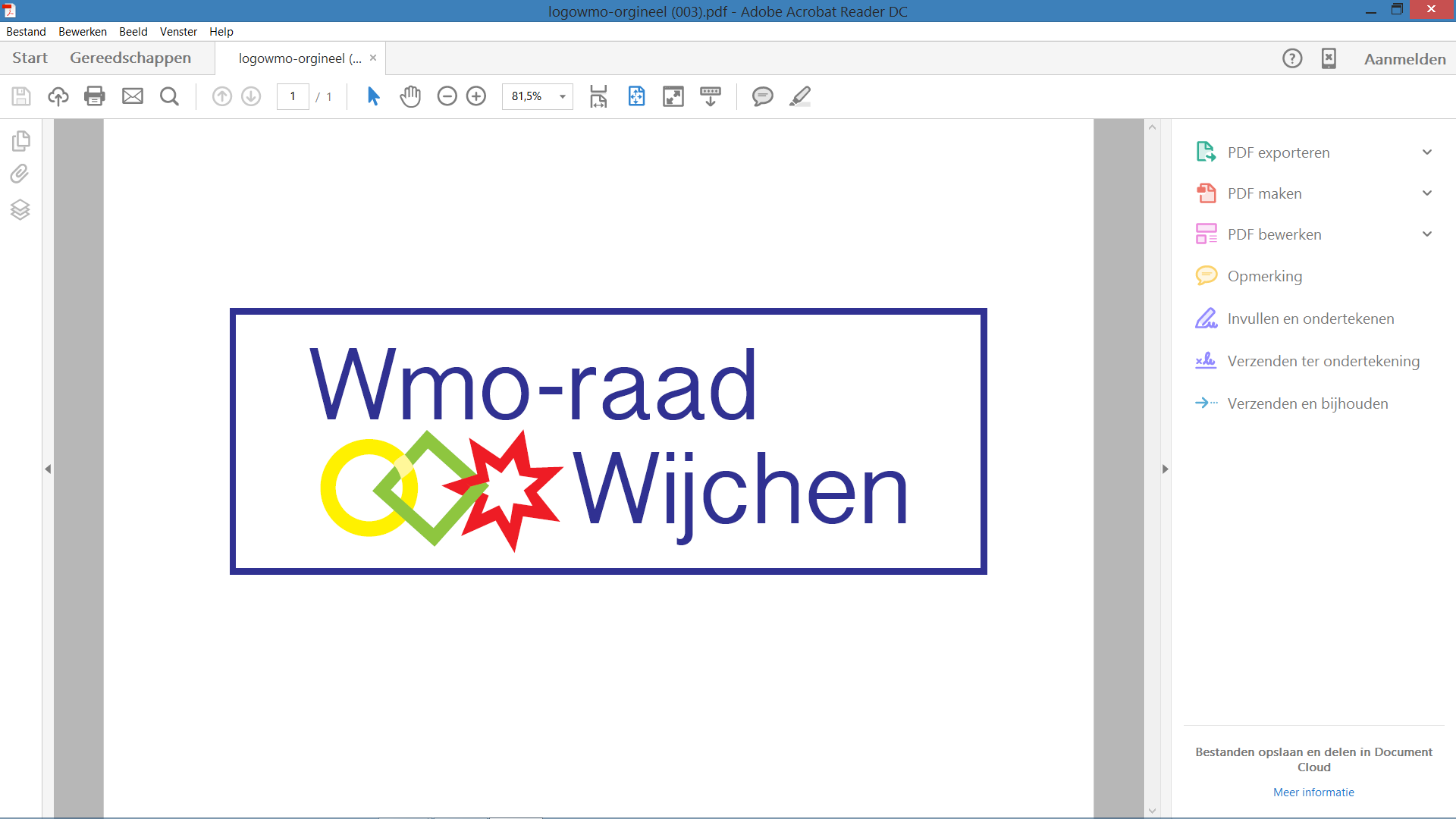 Opening 
De voorzitter opent de vergadering.Lucas van Horck,        2.1.lokaal preventieakkoord
       Lucas vertelt de WMO-raad het doel van het preventieakkoord.
       Het landelijk preventieakkoord bestaan uit de thema’s: 	Rookvrijegeneratie, 	Gezond gewicht en 	Problematisch alcoholgebruik.         Voor Wijchen geldt dat ze op het landelijk gemiddelde zitten. De gemeente wil zich meer        richten op de kwetsbare doelgroepen. De afgelopen jaren is er meer aandacht besteed        aan problematisch alcoholgebruik. Nu willen zij zich meer richten op gezond gewicht en        op een rookvrijegeneratie. Lucas vraagt de WMO-raad mee te denken. De WMO-raad        wil graag een  informatiepakketje (conceptplan) ontvangen. Vanuit daar zullen zij gaan        meedenken. Dit punt zal op de agenda van de volgende vergadering gezet worden.                      2.2.Woonzorgvisie                       Het thema Wonen en Zorg is een aantal jaren geleden begonnen. De centrale vraag                       was/is: Hebben we wel een passend aanbod?                          De samenwerking die uit de inventarisatie kwam hebben zij doorgezet. Er is gekeken naar                      waar er kansen liggen.  Er is een woningen te kort. Als gemeente ben je verantwoordelijk                       voor het hebben van een passend woonaanbod. Zij hopen met de woonzorgvisie juist                       kracht bij zetten. De Woonzorgvisie is voor de komende 4 jaar. De WMO-raad zal bij het                       uitvoeringsplan betrokken worden. Lucas zal in de WMO-raadsvergadering van december                       weer worden uitgenodigd. Ondertussen zal Lucas hen af en toe wat stukken opsturen. Vaststelling agenda
De agenda wordt vastgesteld.Goedkeuring notulen van 26 mei 2021
De notulen wordt goedgekeurd.
Huishoudelijke hulp,  WMO en JeugdbeleidWethouder Burgers en Liesbeekmans zijn aanwezig om de onderwerpen toe te lichten en  ons te informeren over actuele ontwikkelingen. 5.1. Huishoudelijke hulpIn heel het land zie je de vergrijzing die plaatsvindt, maar in Wijchen is het aantal inwoners die HH aanvragen hoger dan het landelijk gemiddelde.  Je ziet hoe de kosten oplopen. Als hier niets aan wordt gedaan zullen de kosten steeds hoger worden. Hoe kunnen ze het betaalbaar houden? In de afgelopen twee jaar is er twee ton extra uitgegeven. De stijging zit er nog steeds in. in Wijchen hebben 1200 huishoudens huishoudelijke hulp en 700 huishoudens daarvan meer dan twee uur.
Volgende week dinsdag komt de beslisnota openbaar. Het uitgangspunt is verlagen naar gemiddeld twee uur per week, afhankelijk van hoe groot het huis is. Zij zullen dit voorleggen aan de raad en die zal hierover beslissen.
De eerstvolgende raadsvergadering is in september. De stukken zullen naar de WMO-raad worden doorgestuurd.5.2. Wmo en jeugdbeleidDe WMO-raad vraagt zich af waarom de nota Betaalbare goede zorg van agenda is gehaald. De reden hiervan is dat de raad eerst goed onderzoek wil doen naar goede zorg. Van de 13 activiteiten gaan ze met 10 activiteiten door. In september moet het onderzoek op tafel liggen en gaan ze hierover met elkaar in gesprek.  Miranda Thijssen zal in de volgende WMO-raadsvergadering worden uitgenodigd.Activiteiten lijst van 26 mei 2021 
Punt 3: Komt aan de orde.
Punt 4: Blijft staan.
Punt 5: Kan er af?
Punt 7: Blijft staan.
Punt 9: Blijft staan.Punt 12: Kan er af?	
Punt 15: In de volgende vergadering komt er een overzicht van de deelnemers             aan de Koepel KSD Wijchen. In juni 2022 evalueren. Punt 16: Gedaan.Punt 21: Dit loopt.
Punt 22: Komt aan de orde.
Punt 23: Kan er af?Mededelingen DB
7.1 Kennismaking met leden CPW in onze vergadering van 8 sept.
Tijdens de vergadering van de CPW is het voorstel voor een kennismaking naar voren gekomen. De CPW ziet een kennismaking ook zitten. Zij zullen een uur voorafgaand aan de WMO-vergadering worden uitgenodigd. Ben zal hierbij niet aanwezig zijn.7.2. Jaarverslag 2020 en Activiteitenplan 2022In de bijlage is ter kennisname meegestuurd het Jaarverslag 2020 van de WMO-raad Wijchen en het Activiteitenplan 2022, zoals dat meegestuurd is bij de verantwoording van onze subsidie 2020. In het jaarverslag mist men de contacten met verschillende partijen. Volgend jaar wel toevoegen. 

Margreet heeft de laatste tijd contact met de Wegwijs. Zij stelt de WMO-raad voor contact te zoeken met de Wegwijs zodat zij terug kunnen blikken naar wat er in 2020 allemaal is bereikt en waar de WMO-raad voor staat. 
Margreet stuurt de contactgegevens door naar Henk.7.3 Vanuit de aandachtsgebieden.Zijn er vanuit de aandachtsgebieden relevante zaken te melden, wilt u dat dit keer schriftelijk berichten, omdat devoorzitter agendapunt 8 voldoende tijd wil geven
Geen punten.Contacten met politieke partijen.In het kader van de contacten met de politieke partijen troffen de leden in de  bijlage een inleiding aan op een discussiestuk, dat het DB aantrof bij de Koepel Adviesraden Sociaal Domein, (bijlage 5). Ook het discussiestuk was integraal toegestuurd, (bijlage 6)De voorzitter nodigde de leden uit vier á vijf punten te bedenken, vanuit het perspectief van WMO en Jeugdbeleid, waar in de gemeente Wijchen, de fracties en het college aandacht aan zou moeten schenken in de komende jaren.In een eerste reactie komt, na enige discussie de wens naar voren, dat men hier graag een studiemiddag aan wil wijden.Een lid wordt nog uitgenodigd te verwoorden welke aspecten zo treffend waren verwoord. Na een peiling van de voorzitter, al of niet een studiedag, neemt hij het idee van de meerderheid van de leden, een studiedag in te plannen, over. Er is een voorkeur dhr Beltman, auteur van het discussiestuk hiervoor uit te nodigen. De wens is dat studiemoment te houden op 8 september v.a.14.30u.De voorzitter gaat hierin actie ondernemen.Onverlet bleef de vraag staan, dat iedereen  5 punten op schrijft, die men belangrijk vindt en deze naar elkaar door te sturen. Rondvraag
Margreet: Het bericht dat  Noortje haar werkzaamheden op een aangepaste wijze gaat hervatten, wordt verheugd als kennisgeving ontvangen 
Er is akkoord gegeven voor de Inclusieagenda dus kan deze aangeboden worden aan het College.Sluiting
De voorzitter sluit de vergadering.  23 juni 2021PlaatsPastorie van de Antonius Abt KerkVoorzitterHenk GrootveldNotulist Lissy van Delden      Aanwezig: WMO raad.     Gemeente Wijchen      GastenHenk Grootveld, Thea van Vlijmen, Hans Gunsing, Rudy de Kruijf, Gerard Wesseling, Ben PentermanMargreet MuurmansLucas van Horck, Titus Burgers, Lies Beekmans